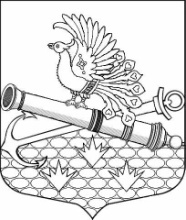 МУНИЦИПАЛЬНЫЙ СОВЕТ МУНИЦИПАЛЬНОГО ОБРАЗОВАНИЯМУНИЦИПАЛЬНЫЙ ОКРУГ ОБУХОВСКИЙШЕСТОЙ СОЗЫВ192012, Санкт-Петербург, 2-й Рабфаковский пер., д. 2, тел. (факс) 368-49-45E-mail: info@moobuhovskiy.ru  Сайт: http://мообуховский.рф/ПРОЕКТ РЕШЕНИЯ «    » ноября 2021 г.	                                                 №         -2021/6О внесении изменений в решениеМуниципального совета от 09.12.2020 № 41-2020/6 «Об утверждении бюджета МО МО Обуховский на 2021 год (в целом)»В соответствии со ст. 184.1 Бюджетного Кодекса Российской Федерации, Муниципальный   совет Муниципального образования муниципальный округ Обуховский	РЕШИЛ:	1. Внести следующие изменения в решение МС МО МО Обуховский от 09.12.2020                           № 41-2020/6 «Об утверждении бюджета МО МО Обуховский на 2021 год (в целом)»(далее решение): 	1.1. Пункт 1 Решения изложить в следующей редакции:«1. Утвердить бюджет внутригородского муниципального образования Санкт-Петербурга          Муниципальный округ Обуховский на 2021 год (далее – местный бюджет):– по доходам в сумме 114 395,8 тыс.рублей;– по расходам в сумме 152 792,1 тыс.рублей;–с дефицитом местного бюджета – 38 396,3 тыс.рублей».	1.2. Изложить приложение 1 к решению «Доходы внутригородского муниципального                образования Санкт-Петербурга муниципальный округ Обуховский на 2021 год» в новой редакции согласно приложению 1 к настоящему решению.	1.3. Изложить приложение 2 к решению «Ведомственная структура расходов бюджета                    внутригородского муниципального образования Санкт-Петербурга муниципальный округ             Обуховский на 2021 год» в новой редакции согласно приложению 2 к настоящему решению.	1.4. Изложить приложение 3 к решению «Распределение бюджетных ассигнований бюджета                       внутригородского муниципального образования Санкт-Петербурга муниципальный округ                            Обуховский на 2021 год по разделам, подразделам, целевым статьям и группам видов расходов                        классификации расходов» в новой редакции согласно приложению 3 к настоящему решению.	1.5. Изложить приложение 4 к решению «Распределение бюджетных ассигнований бюджета                     внутригородского муниципального образования Санкт-Петербурга муниципальный округ                    Обуховский на 2021 год по разделам и подразделам классификации расходов» в новой редакции      согласно приложению 4 к настоящему решению.	1.6. Изложить приложение 5 к решению «Источники финансирования дефицита бюджета                 внутригородского муниципального образования Санкт-Петербурга муниципальный округ             Обуховский на 2021 год» в новой редакции согласно приложению 5 к настоящему решению.2. Контроль за исполнением настоящего решения возложить на главу муниципального                  образования, исполняющего полномочия председателя муниципального совета.3.  Настоящее решение вступает в силу со дня его официального опубликования.Глава муниципального образования, исполняющий полномочия председателя 		        В.Ю. Бакулинмуниципального советаПриложение № 1
к решению Муниципального совета
муниципального образования
муниципальный округ Обуховский
от ______2021 г. № ___ Приложение № 1
к решению Муниципального совета
муниципального образования
муниципальный округ Обуховский
от ______2021 г. № ___ Приложение № 1
к решению Муниципального совета
муниципального образования
муниципальный округ Обуховский
от ______2021 г. № ___ Приложение № 1
к решению Муниципального совета
муниципального образования
муниципальный округ Обуховский
от ______2021 г. № ___ Приложение № 1
к решению Муниципального совета
муниципального образования
муниципальный округ Обуховский
от ______2021 г. № ___ ДОХОДЫ ВНУТРИГОРОДСКОГО МУНИЦИПАЛЬНОГО ОБРАЗОВАНИЯ                      САНКТ-ПЕТЕРБУРГА МУНИЦИПАЛЬНЫЙ ОКРУГ ОБУХОВСКИЙ НА 2021 ГОДДОХОДЫ ВНУТРИГОРОДСКОГО МУНИЦИПАЛЬНОГО ОБРАЗОВАНИЯ                      САНКТ-ПЕТЕРБУРГА МУНИЦИПАЛЬНЫЙ ОКРУГ ОБУХОВСКИЙ НА 2021 ГОДДОХОДЫ ВНУТРИГОРОДСКОГО МУНИЦИПАЛЬНОГО ОБРАЗОВАНИЯ                      САНКТ-ПЕТЕРБУРГА МУНИЦИПАЛЬНЫЙ ОКРУГ ОБУХОВСКИЙ НА 2021 ГОДДОХОДЫ ВНУТРИГОРОДСКОГО МУНИЦИПАЛЬНОГО ОБРАЗОВАНИЯ                      САНКТ-ПЕТЕРБУРГА МУНИЦИПАЛЬНЫЙ ОКРУГ ОБУХОВСКИЙ НА 2021 ГОДДОХОДЫ ВНУТРИГОРОДСКОГО МУНИЦИПАЛЬНОГО ОБРАЗОВАНИЯ                      САНКТ-ПЕТЕРБУРГА МУНИЦИПАЛЬНЫЙ ОКРУГ ОБУХОВСКИЙ НА 2021 ГОД                (тыс. руб.)КодКодКодНаименование источника доходовСумма0001 00 00000 00 0000 0001 00 00000 00 0000 000НАЛОГОВЫЕ И НЕНАЛОГОВЫЕ ДОХОДЫ74 587,30001 01 00000 00 0000 0001 01 00000 00 0000 000НАЛОГИ НА ПРИБЫЛЬ, ДОХОДЫ70 518,00001 01 02000 01 0000 1101 01 02000 01 0000 110Налог на доходы физических лиц70 518,01821 01 02010 01 0000 1101 01 02010 01 0000 110Налог на доходы физических лиц с доходов,            источником которых является налоговый агент, за исключением доходов, в отношении которых исчисление и уплата налога осуществляются               в соответствии со статьями 227, 227.1 и 228           Налогового кодекса Российской Федерации70 518,00001 13 00000 00 0000 0001 13 00000 00 0000 000ДОХОДЫ ОТ ОКАЗАНИЯ ПЛАТНЫХ                 УСЛУГ И КОМПЕНСАЦИИ ЗАТРАТ                ГОСУДАРСТВА3 801,60001 13 02990 00 0000 1301 13 02990 00 0000 130Прочие доходы от компенсации затрат                    государства3 801,60001 13 02993 03 0000 1301 13 02993 03 0000 130Прочие доходы от компенсации затрат                  бюджетов внутригородских муниципальных образований городов федерального значения3 801,68671 13 02993 03 0100 1301 13 02993 03 0100 130Средства, составляющие восстановительную стоимость зеленых насаждений                                       внутриквартального озеленения и подлежащие зачислению в бюджеты внутригородских                    муниципальных образований Санкт-Петербурга             в соответствии с законодательством                       Санкт-Петербурга3 775,89511 13 02993 03 0200 1301 13 02993 03 0200 130Другие виды прочих доходов от компенсации                    затрат бюджетов внутригородских                           муниципальных образований Санкт-Петербурга25,80001 16 00000 00 0000 0001 16 00000 00 0000 000ШТРАФЫ, САНКЦИИ, ВОЗМЕЩЕНИЕ УЩЕРБА267,70001 16 10000 00 0000 1401 16 10000 00 0000 140Платежи в целях возмещения причиненного ущерба (убытков)267,70001 16 10120 00 0000 1401 16 10120 00 0000 140Доходы от денежных взысканий (штрафов),                    поступающие в счет погашения задолженности, образовавшейся до 1 января 2020 года,                         подлежащие зачислению в бюджеты бюджетной системы Российской Федерации по нормативам, действовавшим в 2019 году267,70001 16 10123 01 0000 1401 16 10123 01 0000 140Доходы от денежных взысканий (штрафов),                   поступающие в счет погашения задолженности, образовавшейся до 1 января 2020 года,                   подлежащие зачислению в бюджет                                  муниципального образования по нормативам, действовавшим в 2019 году267,71821 16 10123 01 0031 1401 16 10123 01 0031 140Доходы от денежных взысканий (штрафов),                поступающие в счет погашения задолженности, образовавшейся до 1 января 2020 года,                подлежащие зачислению в бюджет                           муниципального образования по нормативам, действовавшим в 2019 году (доходы бюджетов внутригородских муниципальных образований городов федерального значения за исключением доходов, направляемых на формирование                    муниципального дорожного фонда, а также иных платежей в случае принятия решения                                       финансовым органом муниципального                         образования о раздельном учете задолженности)1,08051 16 10123 01 0031 1401 16 10123 01 0031 140Доходы от денежных взысканий (штрафов),                поступающие в счет погашения задолженности, образовавшейся до 1 января 2020 года,                  подлежащие зачислению в бюджет                            муниципального образования по нормативам, действовавшим в 2019 году (доходы бюджетов внутригородских муниципальных образований городов федерального значения за исключением доходов, направляемых на формирование                  муниципального дорожного фонда, а также иных платежей в случае принятия решения                    финансовым органом муниципального                         образования о раздельном учете задолженности)35,78061 16 10123 01 0031 1401 16 10123 01 0031 140Доходы от денежных взысканий (штрафов),                     поступающие в счет погашения задолженности, образовавшейся до 1 января 2020 года,                    подлежащие зачислению в бюджет                          муниципального образования по нормативам, действовавшим в 2019 году (доходы бюджетов внутригородских муниципальных образований городов федерального значения за исключением доходов, направляемых на формирование                   муниципального дорожного фонда, а также иных платежей в случае принятия решения                         финансовым органом муниципального                       образования о раздельном учете задолженности)100,08071 16 10123 01 0031 1401 16 10123 01 0031 140Доходы от денежных взысканий (штрафов),                поступающие в счет погашения задолженности, образовавшейся до 1 января 2020 года,                    подлежащие зачислению в бюджет                           муниципального образования по нормативам, действовавшим в 2019 году (доходы бюджетов внутригородских муниципальных образований городов федерального значения за исключением доходов, направляемых на формирование                 муниципального дорожного фонда, а также иных платежей в случае принятия решения                  финансовым органом муниципального               образования о раздельном учете задолженности)50,08151 16 10123 01 0031 1401 16 10123 01 0031 140Доходы от денежных взысканий (штрафов),                 поступающие в счет погашения задолженности,             образовавшейся до 1 января 2020 года,                подлежащие зачислению в бюджет                       муниципального образования по нормативам, действовавшим в 2019 году (доходы бюджетов внутригородских муниципальных образований городов федерального значения за исключением доходов, направляемых на формирование                 муниципального дорожного фонда, а также иных платежей в случае принятия решения финансовым органом муниципального образования о          раздельном учете задолженности)20,08241 16 10123 01 0031 1401 16 10123 01 0031 140Доходы от денежных взысканий (штрафов),               поступающие в счет погашения задолженности, образовавшейся до 1 января 2020 года,                      подлежащие зачислению в бюджет                              муниципального образования по нормативам, действовавшим в 2019 году (доходы бюджетов внутригородских муниципальных образований городов федерального значения за исключением доходов, направляемых на формирование                      муниципального дорожного фонда, а также иных платежей в случае принятия решения                                финансовым органом муниципального                      образования о раздельном учете задолженности)50,08571 16 10123 01 0031 1401 16 10123 01 0031 140Доходы от денежных взысканий (штрафов),               поступающие в счет погашения задолженности, образовавшейся до 1 января 2020 года,                                  подлежащие зачислению в бюджет                              муниципального образования по нормативам, действовавшим в 2019 году (доходы бюджетов внутригородских муниципальных образований городов федерального значения за исключением доходов, направляемых на формирование                   муниципального дорожного фонда, а также иных платежей в случае принятия решения                      финансовым органом муниципального              образования о раздельном учете задолженности)11,00002 00 00000 00 0000 0002 00 00000 00 0000 000БЕЗВОЗМЕЗДНЫЕ ПОСТУПЛЕНИЯ39 808,50002 02 00000 00 0000 0002 02 00000 00 0000 000Безвозмездные поступления от других                бюджетов бюджетной системы Российской   Федерации39 808,50002 02 10000 00 0000 1502 02 10000 00 0000 150Дотации бюджетам бюджетной системы                     Российской Федерации24 284,40002 02 15001 00 0000 1502 02 15001 00 0000 150Дотации на выравнивание бюджетной                       обеспеченности24 249,39512 02 15001 03 0000 1502 02 15001 03 0000 150Дотации бюджетам внутригородских                          муниципальных образований городов                               федерального значения на выравнивание                      бюджетной обеспеченности из бюджета субъекта Российской Федерации24 249,30002 02 15002 00 0000 1502 02 15002 00 0000 150Дотации бюджетам на поддержку мер по                    обеспечению сбалансированности бюджетов35,10002 02 15002 03 0000 1502 02 15002 03 0000 150Дотации бюджетам внутригородских                           муниципальных образований городов                             федерального значения на поддержку мер по обеспечению сбалансированности бюджетов35,10002 02 30000 00 0000 1502 02 30000 00 0000 150Субвенции бюджетам бюджетной системы Российской Федерации15 524,10002 02 30024 00 0000 1502 02 30024 00 0000 150Субвенции местным бюджетам на выполнение передаваемых полномочий субъектов Российской Федерации2 930,49512 02 30024 03 0000 1502 02 30024 03 0000 150Субвенции бюджетам внутригородских                        муниципальных образований городов                        федерального значения на выполнение                         передаваемых полномочий субъектов                     Российской Федерации2 930,49512 02 30024 03 0100 1502 02 30024 03 0100 150Субвенции бюджетам внутригородских                      муниципальных образований Санкт-Петербурга на выполнение отдельных государственных             полномочий Санкт-Петербурга по организации             и осуществлению деятельности по опеке и            попечительству2 922,69512 02 30024 03 0200 1502 02 30024 03 0200 150Субвенции бюджетам внутригородских                          муниципальных образований Санкт-Петербурга на выполнение отдельного государственного полномочия Санкт-Петербурга по определению должностных лиц, уполномоченных составлять протоколы об административных                                 правонарушениях, и составлению протоколов                  об административных правонарушениях7,80002 02 30027 00 0000 1502 02 30027 00 0000 150Субвенции бюджетам на содержание ребенка в семье опекуна и приемной семье, а также             вознаграждение, причитающееся приемному родителю12 593,79512 02 30027 03 0000 1502 02 30027 03 0000 150Субвенции бюджетам внутригородских                   муниципальных образований городов                       федерального значения на содержание ребенка в семье опекуна и приемной семье, а также вознаграждение, причитающееся приемному родителю12 593,79512 02 30027 03 0100 1502 02 30027 03 0100 150Субвенции бюджетам внутригородских                    муниципальных образований Санкт-Петербурга на содержание ребенка в семье опекуна и                    приемной семье7 987,29512 02 30027 03 0200 1502 02 30027 03 0200 150Субвенции бюджетам внутригородских                          муниципальных образований Санкт-Петербурга на вознаграждение, причитающееся приемному родителю4 606,5Итого114 395,8Приложение №2
к решению Муниципального совета
муниципального образования
муниципальный округ Обуховский 
от ______2021 г. № ___Приложение №2
к решению Муниципального совета
муниципального образования
муниципальный округ Обуховский 
от ______2021 г. № ___Приложение №2
к решению Муниципального совета
муниципального образования
муниципальный округ Обуховский 
от ______2021 г. № ___Приложение №2
к решению Муниципального совета
муниципального образования
муниципальный округ Обуховский 
от ______2021 г. № ___Приложение №2
к решению Муниципального совета
муниципального образования
муниципальный округ Обуховский 
от ______2021 г. № ___Приложение №2
к решению Муниципального совета
муниципального образования
муниципальный округ Обуховский 
от ______2021 г. № ___Приложение №2
к решению Муниципального совета
муниципального образования
муниципальный округ Обуховский 
от ______2021 г. № ___ВЕДОМСТВЕННАЯ СТРУКТУРА РАСХОДОВ ВНУТРИГОРОДСКОГО                                             МУНИЦИПАЛЬНОГО ОБРАЗОВАНИЯ САНКТ-ПЕТЕРБУРГА МУНИЦИПАЛЬНЫЙ                      ОКРУГ ОБУХОВСКИЙ НА 2021 ГОДВЕДОМСТВЕННАЯ СТРУКТУРА РАСХОДОВ ВНУТРИГОРОДСКОГО                                             МУНИЦИПАЛЬНОГО ОБРАЗОВАНИЯ САНКТ-ПЕТЕРБУРГА МУНИЦИПАЛЬНЫЙ                      ОКРУГ ОБУХОВСКИЙ НА 2021 ГОДВЕДОМСТВЕННАЯ СТРУКТУРА РАСХОДОВ ВНУТРИГОРОДСКОГО                                             МУНИЦИПАЛЬНОГО ОБРАЗОВАНИЯ САНКТ-ПЕТЕРБУРГА МУНИЦИПАЛЬНЫЙ                      ОКРУГ ОБУХОВСКИЙ НА 2021 ГОДВЕДОМСТВЕННАЯ СТРУКТУРА РАСХОДОВ ВНУТРИГОРОДСКОГО                                             МУНИЦИПАЛЬНОГО ОБРАЗОВАНИЯ САНКТ-ПЕТЕРБУРГА МУНИЦИПАЛЬНЫЙ                      ОКРУГ ОБУХОВСКИЙ НА 2021 ГОДВЕДОМСТВЕННАЯ СТРУКТУРА РАСХОДОВ ВНУТРИГОРОДСКОГО                                             МУНИЦИПАЛЬНОГО ОБРАЗОВАНИЯ САНКТ-ПЕТЕРБУРГА МУНИЦИПАЛЬНЫЙ                      ОКРУГ ОБУХОВСКИЙ НА 2021 ГОДВЕДОМСТВЕННАЯ СТРУКТУРА РАСХОДОВ ВНУТРИГОРОДСКОГО                                             МУНИЦИПАЛЬНОГО ОБРАЗОВАНИЯ САНКТ-ПЕТЕРБУРГА МУНИЦИПАЛЬНЫЙ                      ОКРУГ ОБУХОВСКИЙ НА 2021 ГОДВЕДОМСТВЕННАЯ СТРУКТУРА РАСХОДОВ ВНУТРИГОРОДСКОГО                                             МУНИЦИПАЛЬНОГО ОБРАЗОВАНИЯ САНКТ-ПЕТЕРБУРГА МУНИЦИПАЛЬНЫЙ                      ОКРУГ ОБУХОВСКИЙ НА 2021 ГОДтыс.руб.НаименованиеКод ГБРСРаздел     подразделЦелевая статьяВид  расходовСуммаМУНИЦИПАЛЬНЫЙ СОВЕТ МУНИЦИПАЛЬНОГО                           ОБРАЗОВАНИЯ МУНИЦИПАЛЬНЫЙ ОКРУГ                      ОБУХОВСКИЙ9119 454,2 1.Общегосударственные вопросы91101009 454,2 1.1.Функционирование высшего   должностного лица субъекта                    Российской Федерации и                    муниципального образования91101021 380,1 1.1.1.Глава муниципального                           образования911010200201000101 380,1 1.1.1.1.Расходы на выплаты персоналу в целях обеспечения выполнения функций государственными                  (муниципальными) органами,                казенными учреждениями,                  органами управления                               государственными                          внебюджетными фондами911010200201000101001 380,1 1.2.Функционирование                                      законодательных                                  (представительных) органов                        государственной власти и                          представительных органов                     муниципальных образований91101038 074,1 1.2.1.Депутаты представительного                органа муниципального                        образования, осуществляющие свою деятельность на постоянной основе911010300203000101 161,6 1.2.1.1.Расходы на выплаты персоналу             в целях обеспечения выполнения функций государственными                 (муниципальными) органами,                казенными учреждениями,               органами управления                               государственными                                 внебюджетными фондами911010300203000101001 161,6 1.2.2.Компенсационные расходы на осуществление депутатской                    деятельности депутатам,                     осуществляющим свои полномочия на непостоянной основе91101030020300020123,1 1.2.2.1.Расходы на выплаты персоналу в целях обеспечения выполнения функций государственными                 (муниципальными) органами,                   казенными учреждениями,                     органами управления                    государственными                         внебюджетными фондами91101030020300020100123,1 1.2.3.Расходы на содержание                          центрального аппарата911010300204000206 693,4 1.2.3.1.Расходы на выплаты персоналу                 в целях обеспечения выполнения функций государственными                    (муниципальными) органами,                  казенными учреждениями,                 органами управления                          государственными                            внебюджетными фондами911010300204000201004 783,7 1.2.3.2.Закупка товаров, работ и услуг для обеспечения государственных                   (муниципальных) нужд911010300204000202001 904,7 1.2.4.Иные бюджетные ассигнования911010300204000208005,0 1.2.4.1.Расходы по уплате членских              взносов на осуществление                      деятельности Совета                                муниципальных образований Санкт-Петербурга и содержание его органов9110103092030044096,0 1.2.4.2.Иные бюджетные ассигнования9110103092030044080096,0 МЕСТНАЯ АДМИНИСТРАЦИЯ МУНИЦИПАЛЬНОГО                        ОБРАЗОВАНИЯ                                      МУНИЦИПАЛЬНЫЙ ОКРУГ ОБУХОВСКИЙ951143 074,91.Общегосударственные вопросы951010020 864,5 1.1.Функционирование Правительства Российской Федерации, высших исполнительных органов                         государственной власти субъектов Российской Федерации, местных администраций951010420 376,7 1.1.1.Расходы на исполнение                       государственного полномочия по организации и осуществлению    деятельности по опеке и                          попечительству за счет субвенций из бюджета Санкт-Петербурга951010400200G08502 922,6 1.1.1.1.Расходы на выплаты персоналу в целях обеспечения выполнения функций государственными                 (муниципальными) органами,                 казенными учреждениями,                   органами управления                    государственными                                внебюджетными фондами951010400200G08501002 776,5 1.1.1.2.Закупка товаров, работ и услуг для государственных (муниципальных) нужд951010400200G0850200146,1 1.1.2.Глава местной администрации              муниципального образования951010400205000301 471,1 1.1.2.1.Расходы на выплаты персоналу                 в целях обеспечения выполнения функций государственными               (муниципальными) органами,                казенными учреждениями,                   органами управления                           государственными                          внебюджетными фондами951010400205000301001 471,1 1.1.3.Содержание и обеспечение                       деятельности местной                             администрации по решению                   вопросов местного значения9510104002060003115 983,0 1.1.3.1.Расходы на выплаты персоналу в целях обеспечения выполнения функций государственными                     (муниципальными) органами,                   казенными учреждениями,                    органами управления                            государственными                                 внебюджетными фондами9510104002060003110014 183,0 1.1.3.2.Закупка товаров, работ и услуг для обеспечения государственных       (муниципальных) нужд951010400206000312001 600,0 1.1.3.3.Иные бюджетные ассигнования95101040020600031800200,0 ИЗБИРАТЕЛЬНАЯ КОМИССИЯ МУНИЦИПАЛЬНОГО                                ОБРАЗОВАНИЯ                                     МУНИЦИПАЛЬНЫЙ ОКРУГ                              ОБУХОВСКИЙ924263,0 1.1.Общегосударственные вопросы92401000200100051263,0 1.2.Обеспечение проведения выборов и референдумов92401070200100051263,0 1.2.1.Расходы на выплаты персоналу                в целях обеспечения выполнения функций государственными                 (муниципальными) органами,                 казенными учреждениями,                     органами управления                                       государственными                           внебюджетными фондами92401070200100051100263,0 1.3.Резервные фонды951011130,0 1.3.1.Резервный фонд местной                       администрации9510111070010006030,0 1.3.1.1.Иные бюджетные ассигнования9510111070010006080030,0 1.4.Другие общегосударственные                     вопросы9510113457,8 1.4.1.Формирование архивных фондов органов местного самоуправления, муниципальных предприятий и       учреждений95101130900100070390,0 1.4.1.1.Закупка товаров, работ и услуг для обеспечения государственных    (муниципальных) нужд95101130900100070200390,0 1.5.1.Содержание муниципальной      информационной службы9510113090050007060,0 1.5.1.1.Закупка товаров, работ и услуг для обеспечения государственных     (муниципальных) нужд9510113090050007020060,0 1.6.1.Расходы на исполнение                       государственного полномочия                 по составлению протоколов об            административных                         правонарушениях за счет                      субвенций из бюджета                        Санкт-Петербурга951011309200G01007,8 1.6.1.1.Закупка товаров, работ и услуг для обеспечения государственных   (муниципальных) нужд951011309200G01002007,8 2.Национальная безопасность и                  правоохранительная деятельность9510300113,1 2.1.Защита населения и территории от чрезвычайных ситуаций                      природного и техногенного                      характера, пожарная безопасность95103102190100090113,1 2.1.1.Расходы на мероприятия по                   проведению подготовки и                      обучения неработающего                     населения способам защиты и                    действиям в чрезвычайных                        ситуациях95103102190100090113,1 2.1.1.1.Закупка товаров, работ и услуг для обеспечения государственных    (муниципальных) нужд95103102190100090200113,1 3.Национальная экономика95104001 391,8 3.1. Общеэкономические вопросы9510401273,0 3.1.1.Расходы на участие и                                финансирование временного                 трудоустройства безработных        граждан, испытывающих                  трудности в поиске работы95104015100100100198,0 3.1.1.1.Закупка товаров, работ и услуг для обеспечения государственных    (муниципальных) нужд95104015100100100200198,0 3.1.2.Расходы на участие в организации и финансировании временного трудоустройства                                       несовершеннолетних от 14 до 18 лет в свободное от учебы время9510401510020010075,0 3.1.2.1.Закупка товаров, работ и услуг для обеспечения государственных  (муниципальных) нужд9510401510020010020075,0 3.2.Дорожное хозяйство (дорожные фонды)95104091 105,0 3.2.1.Расходы по участию в реализации мер по профилактике                               дорожно-транспортного                        травматизма на территории                   муниципального образования951040960006005001 105,0 3.2.2.Закупка товаров, работ и услуг для обеспечения государственных  (муниципальных) нужд951040960006005002001 105,0 3.3.Другие вопросы в области                    национальной экономики951041213,8 3.3.1.Расходы на содействие развитию малого бизнеса на территории                муниципального образования9510412545000012013,8 3.3.1.1.Закупка товаров, работ и услуг для обеспечения государственных   (муниципальных) нужд9510412545000012020013,8 4.Жилищно-коммунальное хозяйство951050084 010,1 4.1.Благоустройство951050384 010,1 4.1.1.Расходы на благоустройство                придомовых и дворовых                    территорий муниципального                 образования9510503600010013023 781,7 4.1.1.1.Закупка товаров, работ и услуг для обеспечения государственных  (муниципальных) нужд9510503600010013020023 781,7 4.1.2.Расходы на обеспечение                          санитарного благополучия               населения на территории                  муниципального образования, уборка территорий, водных                   акваторий951050360002001407 346,0 4.1.2.1.Закупка товаров, работ и услуг для обеспечения государственных   (муниципальных) нужд951050360002001402007 346,0 4.1.3.Расходы на озеленение территорий зеленых насаждений в т.ч.                организация работ по                компенсационному озеленению, проведение санитарных рубок,        а также удаление аварийных,  больных деревьев и кустарников, восстановление газонов на               территории муниципального            образования9510503600030015019 003,1 4.1.3.1.Закупка товаров, работ и услуг для обеспечения государственных  (муниципальных) нужд9510503600030015020019 003,1 4.1.4.Расходы на обустройство,                     содержание и уборку детских и спортивных площадок, выполнение оформления к праздничным                мероприятиям на территории      муниципального образования9510503600040016033 879,3 4.1.4.1.Закупка товаров, работ и услуг для государственных (муниципальных) нужд9510503600040016020033 879,3 5.Охрана окружающей среды9510600210,0 5.1.Другие вопросы в области охраны окружающей среды95106054310800580210,0 5.1.1.Расходы на осуществление         экологического просвещения,
а также организации                               экологического воспитания и     формированию экологической культуры в области обращения с твердыми коммунальными                отходами.95106054310800580200210,0 5.1.2.Закупка товаров, работ и услуг для обеспечения государственных  (муниципальных) нужд95106054310800580200210,0 5.Образование95107002 248,4 5.1.Профессиональная подготовка,   переподготовка и повышение               квалификации9510705100,0 5.1.1.Расходы на подготовку,                         переподготовку и повышение              квалификации выборных                  должностных лиц местного                  самоуправления, а также                 муниципальных служащих и                  работников муниципальных                        учреждений95107054280100180100,0 5.1.1.1.Закупка товаров, работ и услуг для обеспечения государственных  (муниципальных) нужд95107054280100180200100,0 5.2.Молодежная политика 9510707798,9 5.2.1.Расходы на организацию и                       проведение досуговых                                мероприятий для детей и                       подростков, проживающих на                     территории муниципального             образования95107074310200560798,9 5.2.1.1.Закупка товаров, работ и услуг для обеспечения государственных  (муниципальных) нужд95107074310200560200798,9 5.3.Другие вопросы в области                образования95107091 349,5 5.3.1.Расходы на проведение                            мероприятий по                                     военно-патриотическому                   воспитанию молодежи на              территории муниципального                  образования95107094310100190900,8 5.3.1.1.Закупка товаров, работ и услуг для обеспечения государственных  (муниципальных) нужд95107094310100190200900,8 5.3.2.Расходы на участие в                                  профилактике терроризма и                    экстремизма, а также в                          минимизации и ( или ) ликвидации последствий проявления                     терроризма и экстремизма на             территории  муниципального       образования95107094310300520101,7 5.3.2.1.Закупка товаров, работ и услуг для обеспечения государственных  (муниципальных) нужд95107094310300520200101,7 5.3.3.Расходы на участие в деятельности по профилактике правонарушений  на территории муниципального  образования9510709431040051034,0 5.3.3.1.Закупка товаров, работ и услуг для обеспечения государственных  (муниципальных) нужд9510709431040051020034,0 5.3.4.Расходы на участие в деятельности по профилактике наркомании на территории муниципального                    образования9510709431040053070,0 5.3.4.1.Закупка товаров, работ и услуг для обеспечения государственных  (муниципальных) нужд9510709431040053020070,0 5.3.5.Расходы по участию в реализации мер по профилактике детского           дорожного травматизма на                 территории муниципального                  образования95107094310500490162,5 5.3.5.1.Закупка товаров, работ и услуг для обеспечения государственных  (муниципальных) нужд95107094310500490200162,5 5.3.6.Расходы по участию в реализации мер по охране здоровья граждан от воздействия окружающего                   табачного дыма и последствий            потребления табака на территории муниципального образования9510709431060054040,0 5.3.6.1.Закупка товаров, работ и услуг для обеспечения государственных  (муниципальных) нужд9510709431060054020040,0 5.3.7.Расходы на организацию                   комплексных мероприятий                    по участию в создании условий для реализации мер, направленных             на укрепление межнационального и межконфессионального согласия на территории муниципального  образования9510709431070057040,5 5.3.7.1.Закупка товаров, работ и услуг для обеспечения государственных  (муниципальных) нужд9510709431070057020040,5 6.Культура, кинематография951080018 225,7 6.1.Культура951080118 225,7 6.1.1.Расходы на организацию и                     проведение местных и участие в организации и проведении                    городских праздничных и иных зрелищных мероприятиях951080144001002007 949,6 6.1.1.1.Закупка товаров, работ и услуг для обеспечения государственных  (муниципальных) нужд951080144001002002007 949,6 6.1.2.Расходы на организацию и               проведение досуговых                       мероприятий для жителей,                проживающих на территории                муниципального образования951080144002005608 103,7 6.1.2.1.Закупка товаров, работ и услуг для обеспечения государственных  (муниципальных) нужд951080144002005602008 103,7 6.1.3.Расходы на организацию и               проведение мероприятий по         сохранению и развитию местных традиций и обрядов на территории муниципального образования951080144003006302002 172,4 6.1.3.1.Закупка товаров, работ и услуг для обеспечения государственных  (муниципальных) нужд951080144003006302002 172,4 7.Социальная политика951100014 195,7 7.1.Пенсионное обеспечение9511001758,0 7.1.1.Расходы на выплату пенсии за     выслугу лет лицам, замещавшим муниципальные должности и должности муниципальной службы95110015050100220758,0 7.1.1.1.Социальное обеспечение и иные выплаты населению95110015050100220300758,0 7.2.Социальное обеспечение населения9511003844,0 7.2.1.Расходы на предоставление доплат к пенсии лицам, замещавшим             муниципальные должности и должности муниципальной службы95110035050100230844,0 7.2.1.1.Социальное обеспечение и иные выплаты населению95110035050100230300844,0 7.3.Охрана семьи и детства951100412 593,7 7.3.1.Расходы на исполнение                        государственных полномочий по выплате денежных средств на                содержание ребенка в семье                 опекуна и приемной семье за счет субвенций из бюджета                      Санкт-Петербурга951100451100G08607 987,2 7.3.1.1.Социальное обеспечение и иные выплаты населению951100451100G08603007 987,2 7.3.2.Расходы на исполнение                         государственного полномочия по выплате денежных средств на                   вознаграждение приемным                родителям за счет субвенций из бюджета Санкт-Петербурга951100451100G08704 606,5 7.3.2.1.Социальное обеспечение и иные выплаты населению951100451100G08703004 606,5 8.Физическая культура и спорт95111001 038,0 8.1.Массовый спорт95111021 038,0 8.1.1.Расходы на создание условий для развития на территории                      муниципального образования             массовой физической культуры и спорта951110248701002401 038,0 8.1.1.1.Закупка товаров, работ и услуг для обеспечения государственных  (муниципальных) нужд951110248701002402001 038,0 9.Средства массовой информации9511200777,6 9.1.Периодическая печать и                        издательства9511202777,6 9.1.1.Расходы на периодические                    издания, учрежденные представительными органами местного                 самоуправления95112024570100250777,6 9.1.1.1.Закупка товаров, работ и услуг для обеспечения государственных  (муниципальных) нужд95112024570100250200777,6                                                       Итого:152 792,1 Приложение № 3
к решению Муниципального совета
муниципального образования
муниципальный округ Обуховский
от ______2021 г. № ___Приложение № 3
к решению Муниципального совета
муниципального образования
муниципальный округ Обуховский
от ______2021 г. № ___Приложение № 3
к решению Муниципального совета
муниципального образования
муниципальный округ Обуховский
от ______2021 г. № ___Приложение № 3
к решению Муниципального совета
муниципального образования
муниципальный округ Обуховский
от ______2021 г. № ___Приложение № 3
к решению Муниципального совета
муниципального образования
муниципальный округ Обуховский
от ______2021 г. № ___Приложение № 3
к решению Муниципального совета
муниципального образования
муниципальный округ Обуховский
от ______2021 г. № ___РАСПРЕДЕЛЕНИЕ БЮДЖЕТНЫХ АССИГНОВАНИЙ ВНУТРИГОРОДСКОГО                            МУНИЦИПАЛЬНОГО ОБРАЗОВАНИЯ САНКТ-ПЕТЕРБУРГА МУНИЦИПАЛЬНЫЙ               ОКРУГ ОБУХОВСКИЙ НА 2021 ГОД ПО РАЗДЕЛАМ, ПОДРАЗДЕЛАМ, ЦЕЛЕВЫМ СТАТЬЯМ И ГРУППАМ ВИДОВ РАСХОДОВ КЛАССИФИКАЦИИ РАСХОДОВ  БЮДЖЕТА РАСПРЕДЕЛЕНИЕ БЮДЖЕТНЫХ АССИГНОВАНИЙ ВНУТРИГОРОДСКОГО                            МУНИЦИПАЛЬНОГО ОБРАЗОВАНИЯ САНКТ-ПЕТЕРБУРГА МУНИЦИПАЛЬНЫЙ               ОКРУГ ОБУХОВСКИЙ НА 2021 ГОД ПО РАЗДЕЛАМ, ПОДРАЗДЕЛАМ, ЦЕЛЕВЫМ СТАТЬЯМ И ГРУППАМ ВИДОВ РАСХОДОВ КЛАССИФИКАЦИИ РАСХОДОВ  БЮДЖЕТА РАСПРЕДЕЛЕНИЕ БЮДЖЕТНЫХ АССИГНОВАНИЙ ВНУТРИГОРОДСКОГО                            МУНИЦИПАЛЬНОГО ОБРАЗОВАНИЯ САНКТ-ПЕТЕРБУРГА МУНИЦИПАЛЬНЫЙ               ОКРУГ ОБУХОВСКИЙ НА 2021 ГОД ПО РАЗДЕЛАМ, ПОДРАЗДЕЛАМ, ЦЕЛЕВЫМ СТАТЬЯМ И ГРУППАМ ВИДОВ РАСХОДОВ КЛАССИФИКАЦИИ РАСХОДОВ  БЮДЖЕТА РАСПРЕДЕЛЕНИЕ БЮДЖЕТНЫХ АССИГНОВАНИЙ ВНУТРИГОРОДСКОГО                            МУНИЦИПАЛЬНОГО ОБРАЗОВАНИЯ САНКТ-ПЕТЕРБУРГА МУНИЦИПАЛЬНЫЙ               ОКРУГ ОБУХОВСКИЙ НА 2021 ГОД ПО РАЗДЕЛАМ, ПОДРАЗДЕЛАМ, ЦЕЛЕВЫМ СТАТЬЯМ И ГРУППАМ ВИДОВ РАСХОДОВ КЛАССИФИКАЦИИ РАСХОДОВ  БЮДЖЕТА РАСПРЕДЕЛЕНИЕ БЮДЖЕТНЫХ АССИГНОВАНИЙ ВНУТРИГОРОДСКОГО                            МУНИЦИПАЛЬНОГО ОБРАЗОВАНИЯ САНКТ-ПЕТЕРБУРГА МУНИЦИПАЛЬНЫЙ               ОКРУГ ОБУХОВСКИЙ НА 2021 ГОД ПО РАЗДЕЛАМ, ПОДРАЗДЕЛАМ, ЦЕЛЕВЫМ СТАТЬЯМ И ГРУППАМ ВИДОВ РАСХОДОВ КЛАССИФИКАЦИИ РАСХОДОВ  БЮДЖЕТА РАСПРЕДЕЛЕНИЕ БЮДЖЕТНЫХ АССИГНОВАНИЙ ВНУТРИГОРОДСКОГО                            МУНИЦИПАЛЬНОГО ОБРАЗОВАНИЯ САНКТ-ПЕТЕРБУРГА МУНИЦИПАЛЬНЫЙ               ОКРУГ ОБУХОВСКИЙ НА 2021 ГОД ПО РАЗДЕЛАМ, ПОДРАЗДЕЛАМ, ЦЕЛЕВЫМ СТАТЬЯМ И ГРУППАМ ВИДОВ РАСХОДОВ КЛАССИФИКАЦИИ РАСХОДОВ  БЮДЖЕТА                     тыс.руб.НаименованиеРаздел,    подразделЦелевая статьяВид             расходовСумма1.ОБЩЕГОСУДАРСТВЕННЫЕ                   ВОПРОСЫ010030 581,7 1.1.Функционирование высшего                 должностного лица субъекта             Российской Федерации и                 муниципального образования01021 380,1 1.1.1.Глава муниципального образования010200201000101 380,1 1.1.1.1.Расходы на выплаты персоналу в целях обеспечения выполнения функций государственными            (муниципальными) органами,               казенными учреждениями,             органами управления                    государственными внебюджетными фондами010200201000101001 380,1 1.2.Функционирование                               законодательных                                  (представительных) органов                   государственной власти и                  представительных органов          муниципальных образований01038 074,1 1.2.1.Депутаты представительного органа муниципального образования,  осуществляющие свою                           деятельность на постоянной основе010300203000101 161,6 1.2.1.1.Расходы на выплаты персоналу            в целях обеспечения выполнения функций государственными                 (муниципальными) органами,                казенными учреждениями,                  органами управления                     государственными внебюджетными фондами010300203000101001 161,6 1.2.2.Компенсационные расходы на  осуществление депутатской                 деятельности депутатам,                     осуществляющим свои полномочия на непостоянной основе01030020300020123,1 1.2.2.1.Расходы на выплаты персоналу в целях обеспечения выполнения функций государственными               (муниципальными) органами,                    казенными учреждениями,                    органами управления                         государственными внебюджетными фондами01030020300020100123,1 1.2.2.Расходы на содержание                           центрального аппарата010300204000206 693,4 1.2.2.1.Расходы на выплаты персоналу                  в целях обеспечения выполнения функций государственными                  (муниципальными) органами,                казенными учреждениями,              органами управления                            государственными внебюджетными фондами010300204000201004 783,7 1.2.2.2.Закупка товаров, работ и услуг для государственных (муниципальных) нужд010300204000202001 904,7 1.2.2.3.Иные бюджетные ассигнования010300204000208005,0 1.2.3.Расходы по уплате членских              взносов на осуществление              деятельности Совета                              муниципальных образований Санкт-Петербурга и содержание его органов0103092030044096,0 1.2.3.1.Иные бюджетные ассигнования0103092030044080096,0 1.3.Функционирование Правительства Российской Федерации, высших  исполнительных органов               государственной власти субъектов Российской Федерации, местных администраций010420 376,7 1.3.1.Расходы на исполнение                         государственного полномочия по организации и осуществлению          деятельности по опеке и                           попечительству за счет субвенций из бюджета Санкт-Петербурга010400200G08502 922,6 1.3.1.1.Расходы на выплаты персоналу в целях обеспечения выполнения функций государственными                (муниципальными) органами,                       казенными учреждениями,                       органами управления                               государственными внебюджетными фондами010400200G08501002 776,5 1.3.2.Закупка товаров, работ и услуг для обеспечения государственных              (муниципальных) нужд010400200G0850200146,1 1.3.2.1.Глава местной администрации                 муниципального образования010400205000301 471,1 1.3.2.2.Расходы на выплаты персоналу в целях обеспечения выполнения функций государственными                       (муниципальными) органами,                  казенными учреждениями,                    органами управления                                государственными внебюджетными фондами010400205000301001 471,1 1.3.2.3.Содержание и обеспечение                         деятельности местной                              администрации по решению                        вопросов местного значения0104002060003115 983,0 1.3.3.Расходы на выплаты персоналу                 в целях обеспечения выполнения функций государственными                    (муниципальными) органами,                       казенными учреждениями,                    органами управления                         государственными внебюджетными фондами0104002060003110014 183,0 1.3.3.1.Закупка товаров, работ и услуг для обеспечения государственных                  (муниципальных) нужд010400206000312001 600,0 1.3.3.2.Иные бюджетные ассигнования01040020600031800200,0 1.4.Обеспечение проведения выборов и референдумов0107263,0 1.4.1.Расходы на выплаты персоналу в целях обеспечения выполнения функций государственными                     (муниципальными) органами,                  казенными учреждениями,                    органами управления                                     государственными внебюджетными фондами01070200100051100263,0 1.5.Резервные фонды011130,0 1.5.1.Резервный фонд местной                     администрации0111070010006030,0 1.5.1.1.Иные бюджетные ассигнования0111070010006080030,0 1.6.Другие общегосударственные                   вопросы0113457,8 1.6.1.Формирование архивных фондов органов местного самоуправления, муниципальных предприятий и                   учреждений01130900100070390,0 1.6.1.1.Закупка товаров, работ и услуг для обеспечения государственных                (муниципальных) нужд01130900100070200390,0 1.6.2.Содержание муниципальной                      информационной службы0113090050007060,0 1.6.2.1.Закупка товаров, работ и услуг для обеспечения государственных               (муниципальных) нужд0113090050007020060,0 1.6.3.Расходы на исполнение                             государственного полномочия по составлению протоколов об                    административных                                          правонарушениях за счет субвенций из бюджета Санкт-Петербурга011309200G01007,8 1.6.3.1.Закупка товаров, работ и услуг для обеспечения государственных                 (муниципальных) нужд011309200G01002007,8 2.НАЦИОНАЛЬНАЯ                                      БЕЗОПАСНОСТЬ И                    ПРАВООХРАНИТЕЛЬНАЯ                    ДЕЯТЕЛЬНОСТЬ0300113,1 2.1.Защита населения и территории              от чрезвычайных ситуаций                    природного и техногенного                     характера, пожарная безопасность    0310113,1 2.1.1.Расходы на мероприятия по                 проведению подготовки и обучения неработающего населения способам защиты и действиям в                           чрезвычайных ситуациях.03102190100090113,1 2.1.1.1.Закупка товаров, работ и услуг для обеспечения государственных               (муниципальных) нужд03102190100090200113,1 3.НАЦИОНАЛЬНАЯ ЭКОНОМИКА04001 391,8 3.1. Общеэкономические вопросы0401273,0 3.1.1.Расходы на участие и                                      финансирование временного                трудоустройства безработных              граждан, испытывающих трудности в поиске работы04015100100100198,0 3.1.1.1.Закупка товаров, работ и услуг для обеспечения государственных                (муниципальных) нужд04015100100100200198,0 3.1.2.Расходы на участие в организации и финансировании временного       трудоустройства                                         несовершеннолетних от 14 до 18 лет в свободное от учебы время0401510020010075,0 3.1.2.1.Закупка товаров, работ и услуг для обеспечения государственных            (муниципальных) нужд0401510020010020075,0 3.2.Дорожное хозяйство (дорожные фонды)04091 105,0 3.2.1.Расходы по участию в реализации мер по профилактике                                            дорожно-транспортного                        травматизма на территории                   муниципального образования040960006005001 105,0 3.2.2.Закупка товаров, работ и услуг для обеспечения государственных              (муниципальных) нужд040960006005002001 105,0 3.3.Другие вопросы в области                 национальной экономики0412545000012013,8 3.3.1.Расходы на содействие развитию малого бизнеса на территории              муниципального образования0412545000012013,8 3.3.1.1.Закупка товаров, работ и услуг для обеспечения государственных                (муниципальных) нужд0412545000012020013,8 4.ЖИЛИЩНО-КОММУНАЛЬНОЕ ХОЗЯЙСТВО050084 010,1 4.1.Благоустройство050384 010,1 4.1.1.Расходы на благоустройство                 придомовых и дворовых                         территорий муниципального                     образования0503600010013023 781,7 4.1.1.1.Закупка товаров, работ и услуг для обеспечения государственных             (муниципальных) нужд0503600010013020023 781,7 4.1.2.Расходы на обеспечение                      санитарного благополучия                       населения на территории                   муниципального образования, уборка территорий, водных                        акваторий050360002001407 346,0 4.1.2.1.Закупка товаров, работ и услуг для обеспечения государственных                (муниципальных) нужд050360002001402007 346,0 4.1.3.Расходы на озеленение территорий зеленых насаждений в т.ч.                      организация работ по                                    компенсационному озеленению, проведение санитарных рубок, а также удаление аварийных,                 больных деревьев и кустарников, восстановление газонов на                  территории муниципального                      образования0503600030015019 003,1 4.1.3.1.Закупка товаров, работ и услуг для обеспечения государственных                  (муниципальных) нужд0503600030015020019 003,1 4.1.4.Расходы на обустройство,                   содержание и уборку детских и спортивных площадок, выполнение оформления к праздничным                      мероприятиям на территории              муниципального образования0503600040016033 879,3 4.1.4.1.Закупка товаров, работ и услуг для обеспечения государственных                (муниципальных) нужд0503600040016020033 879,35.ОХРАНА ОКРУЖАЮЩЕЙ                 СРЕДЫ0600210,0 Другие вопросы в области охраны окружающей среды06054310800580210,0 Расходы на осуществление                  экологического просвещения,
а также организации                       экологического воспитания и             формированию экологической культуры в области обращения                  с твердыми коммунальными            отходами.210,0 Закупка товаров, работ и услуг для обеспечения государственных                   (муниципальных) нужд06054310800580200210,0 5.ОБРАЗОВАНИЕ07002 248,4 5.1.Профессиональная подготовка,                 переподготовка и повышение               квалификации0705100,0 5.1.1.Расходы на подготовку,                               переподготовку и повышение                       квалификации выборных                   должностных лиц местного                 самоуправления, а также                     муниципальных служащих и               работников муниципальных                учреждений07054280100180100,0 5.1.1.1.Закупка товаров, работ и услуг для обеспечения государственных                 (муниципальных) нужд07054280100180200100,0 5.2.Молодежная политика 0707798,9 5.2.1.Расходы на организацию и                       проведение досуговых мероприятий для детей и подростков,                        проживающих на территории                 муниципального образования07074310200560798,9 5.2.1.1.Закупка товаров, работ и услуг для обеспечения государственных                 (муниципальных) нужд07074310200560200798,9 5.3.Другие вопросы в области                    образования07091 349,5 5.3.1.Расходы на проведение                      мероприятий по                                           военно-патриотическому                       воспитанию молодежи на                     территории муниципального               образования07094310100190900,8 5.3.1.1.Закупка товаров, работ и услуг для обеспечения государственных                (муниципальных) нужд07094310100190200900,8 5.3.2.Расходы на участие в профилактике терроризма и экстремизма, а также в минимизации и ( или )                    ликвидации последствий                 проявления терроризма и                  экстремизма на территории                    муниципального образования07094310300520101,7 5.3.2.1.Закупка товаров, работ и услуг              для обеспечения государственных              (муниципальных) нужд07094310300520200101,7 5.3.3.Расходы на участие в деятельности по профилактике правонарушений на территории муниципального               образования0709431040051034,0 5.3.3.1.Закупка товаров, работ и услуг для обеспечения государственных             (муниципальных) нужд0709431040051020034,0 5.3.4.Расходы по участию в реализации мер по профилактике детского                дорожного травматизма на                  территории муниципального               образования07094310500490162,5 5.3.4.1.Закупка товаров, работ и услуг для обеспечения государственных            (муниципальных) нужд07094310500490200162,5 5.3.5.Расходы по участию в реализации мер по охране здоровья граждан            от воздействия окружающего            табачного дыма и последствий             потребления табака на территории муниципального образования0709431060054040,0 5.3.5.1.Закупка товаров, работ и услуг для обеспечения государственных             (муниципальных) нужд0709431060054020040,0 5.3.6.Расходы на участие в деятельности по профилактике наркомании на территории муниципального                 образования0709431040053070,0 5.3.6.1.Закупка товаров, работ и услуг для обеспечения государственных                  (муниципальных) нужд0709431040053020070,0 5.3.7.Расходы на организацию               комплексных мероприятий                         по участию в создании условий              для реализации мер, направленных                  на укрепление межнационального              и межконфессионального согласия на территории муниципального              образования0709431070057040,5 5.3.7.1.Закупка товаров, работ и услуг для обеспечения государственных               (муниципальных) нужд0709431070057020040,5 6.КУЛЬТУРА, КИНЕМАТОГРАФИЯ080018 225,7 6.1.Культура080118 225,7 6.1.1.Расходы на организацию и                            проведение местных и участие в                организации и проведении                городских праздничных и иных зрелищных мероприятиях080144001002007 949,6 6.1.1.1.Закупка товаров, работ и услуг для обеспечения государственных             (муниципальных) нужд080144001002002007 949,6 6.1.2.Расходы на организацию и                  проведение досуговых мероприятий для жителей, проживающих на    территории муниципального              образования080144002005608 103,7 6.1.2.1.Закупка товаров, работ и услуг для обеспечения государственных              (муниципальных) нужд080144002005602008 103,7 6.1.3.Расходы на организацию и                          проведение мероприятий по                     сохранению и развитию местных традиций и обрядов на территории муниципального образования080144003006302 172,4 6.1.3.1.Закупка товаров, работ и услуг для обеспечения государственных            (муниципальных) нужд080144003006302002 172,4 7.СОЦИАЛЬНАЯ ПОЛИТИКА100014 195,7 7.1.Пенсионное обеспечение1001758,0 7.1.1.Расходы на выплату пенсии за               выслугу лет лицам, замещавшим муниципальные должности и        должности муниципальной службы10015050100220758,0 7.1.1.1.Социальное обеспечение и иные выплаты населению10015050100220300758,0 7.2.Социальное обеспечение населения1003844,0 7.2.1.Расходы на предоставление доплат к пенсии лицам, замещавшим                 муниципальные должности и   должности муниципальной службы10035050100230844,0 7.2.1.1.Социальное обеспечение и иные выплаты населению10035050100230300844,0 7.3.Охрана семьи и детства100412 593,77.3.1.Расходы на исполнение                              государственных полномочий по выплате денежных средств на                    содержание ребенка в семье                  опекуна и приемной семье за счет субвенций из бюджета                          Санкт-Петербурга100451100G08607 987,2 7.3.1.1.Социальное обеспечение и иные выплаты населению100451100G08603007 987,2 7.3.2.Расходы на исполнение                            государственного полномочия                     по выплате денежных средств на вознаграждение приемным                     родителям за счет субвенций                   из бюджета Санкт-Петербурга100451100G08704 606,5 7.3.2.1.Социальное обеспечение и иные выплаты населению100451100G08703004 606,5 8.ФИЗИЧЕСКАЯ КУЛЬТУРА И СПОРТ11001 038,0 8.1.Массовый спорт11021 038,0 8.1.1.Расходы на создание условий для развития на территории                          муниципального образования                 массовой физической культуры и спорта110248701002401 038,0 8.1.1.1.Закупка товаров, работ и услуг для обеспечения государственных              (муниципальных) нужд110248701002402001 038,0 9.СРЕДСТВА МАССОВОЙ                       ИНФОРМАЦИИ1200777,6 9.1.Периодическая печать и                 издательства1202777,6 9.1.1.Расходы на периодические издания, учрежденные представительными органами местного самоуправления12024570100250777,6 9.1.1.1.Закупка товаров, работ и услуг для обеспечения государственных             (муниципальных) нужд12024570100250200777,6                                                       Итого:152 792,1 Приложение № 4
к решению Муниципального совета
муниципального образования
муниципальный округ Обуховский
от ______2021 г. № ___Приложение № 4
к решению Муниципального совета
муниципального образования
муниципальный округ Обуховский
от ______2021 г. № ___Приложение № 4
к решению Муниципального совета
муниципального образования
муниципальный округ Обуховский
от ______2021 г. № ___Приложение № 4
к решению Муниципального совета
муниципального образования
муниципальный округ Обуховский
от ______2021 г. № ___Приложение № 4
к решению Муниципального совета
муниципального образования
муниципальный округ Обуховский
от ______2021 г. № ___РАСПРЕДЕЛЕНИЕ БЮДЖЕТНЫХ АССИГНОВАНИЙ ВНУТРИГОРОДСКОГО                     МУНИЦИПАЛЬНОГО ОБРАЗОВАНИЯ САНКТ-ПЕТЕРБУРГА МУНИЦИПАЛЬНЫЙ ОКРУГ ОБУХОВСКИЙ НА 2021 ГОД ПО РАЗДЕЛАМ И ПОДРАЗДЕЛАМ,                             КЛАССИФИКАЦИИ РАСХОДОВРАСПРЕДЕЛЕНИЕ БЮДЖЕТНЫХ АССИГНОВАНИЙ ВНУТРИГОРОДСКОГО                     МУНИЦИПАЛЬНОГО ОБРАЗОВАНИЯ САНКТ-ПЕТЕРБУРГА МУНИЦИПАЛЬНЫЙ ОКРУГ ОБУХОВСКИЙ НА 2021 ГОД ПО РАЗДЕЛАМ И ПОДРАЗДЕЛАМ,                             КЛАССИФИКАЦИИ РАСХОДОВРАСПРЕДЕЛЕНИЕ БЮДЖЕТНЫХ АССИГНОВАНИЙ ВНУТРИГОРОДСКОГО                     МУНИЦИПАЛЬНОГО ОБРАЗОВАНИЯ САНКТ-ПЕТЕРБУРГА МУНИЦИПАЛЬНЫЙ ОКРУГ ОБУХОВСКИЙ НА 2021 ГОД ПО РАЗДЕЛАМ И ПОДРАЗДЕЛАМ,                             КЛАССИФИКАЦИИ РАСХОДОВРАСПРЕДЕЛЕНИЕ БЮДЖЕТНЫХ АССИГНОВАНИЙ ВНУТРИГОРОДСКОГО                     МУНИЦИПАЛЬНОГО ОБРАЗОВАНИЯ САНКТ-ПЕТЕРБУРГА МУНИЦИПАЛЬНЫЙ ОКРУГ ОБУХОВСКИЙ НА 2021 ГОД ПО РАЗДЕЛАМ И ПОДРАЗДЕЛАМ,                             КЛАССИФИКАЦИИ РАСХОДОВРАСПРЕДЕЛЕНИЕ БЮДЖЕТНЫХ АССИГНОВАНИЙ ВНУТРИГОРОДСКОГО                     МУНИЦИПАЛЬНОГО ОБРАЗОВАНИЯ САНКТ-ПЕТЕРБУРГА МУНИЦИПАЛЬНЫЙ ОКРУГ ОБУХОВСКИЙ НА 2021 ГОД ПО РАЗДЕЛАМ И ПОДРАЗДЕЛАМ,                             КЛАССИФИКАЦИИ РАСХОДОВ                          тыс.руб.НаименованиеРазделПодразделСумма1.ОБЩЕГОСУДАРСТВЕННЫЕ                     ВОПРОСЫ010030 581,7 1.1.Функционирование высшего должностного лица субъекта Российской Федерации и    муниципального образования01021 380,1 1.2.Функционирование законодательных              (представительных) органов                                      государственной власти и представительных органов муниципальных образований01038 074,1 1.3.Функционирование Правительства                Российской Федерации, высших                       исполнительных органов государственной власти субъектов Российской Федерации, местных администраций010420 376,7 1.4.Обеспечение проведения выборов и                    референдумов0107263,0 1.4.Резервные фонды011130,0 1.5.Другие общегосударственные вопросы0113457,8 2.НАЦИОНАЛЬНАЯ БЕЗОПАСНОСТЬ И ПРАВООХРАНИТЕЛЬНАЯ                              ДЕЯТЕЛЬНОСТЬ0300113,1 2.1.Защита населения и территории от                           чрезвычайных ситуаций природного и               техногенного характера, пожарная                    безопасность0310113,1 3.НАЦИОНАЛЬНАЯ ЭКОНОМИКА04001 391,8 3.1. Общеэкономические вопросы0401273,0 3.2.Дорожное хозяйство (дорожные фонды)04091 105,0 3.3.Другие вопросы в области национальной экономики041213,8 4.ЖИЛИЩНО-КОММУНАЛЬНОЕ                      ХОЗЯЙСТВО050084 010,1 4.1.Благоустройство050384 010,1 5.ОХРАНА ОКРУЖАЮЩЕЙ СРЕДЫ0600210,0 5.1.Другие вопросы в области охраны                          окружающей среды0605210,0 6.ОБРАЗОВАНИЕ07002 248,4 6.1.Профессиональная подготовка,                              переподготовка и повышение квалификации0705100,0 6.2.Молодежная политика0707798,9 6.3.Другие вопросы в области образования07091 349,5 7.КУЛЬТУРА, КИНЕМАТОГРАФИЯ080018 225,7 7.1.Культура080118 225,7 8.СОЦИАЛЬНАЯ ПОЛИТИКА100014 195,7 8.1.Пенсионное обеспечение1001758,0 8.2.Социальное обеспечение населения1003844,0 3.3.Охрана семьи и детства100412 593,7 9.ФИЗИЧЕСКАЯ КУЛЬТУРА И СПОРТ11001 038,0 9.1.Массовый спорт11021 038,0 10.СРЕДСТВА МАССОВОЙ                                       ИНФОРМАЦИИ1200777,6 10.1.Периодическая печать и издательства1202777,6 Итого:152 792,1 Приложение №5
к решению Муниципального совета
муниципального образования
муниципальный округ Обуховский
от ______2021 г. № ___ Приложение №5
к решению Муниципального совета
муниципального образования
муниципальный округ Обуховский
от ______2021 г. № ___ Приложение №5
к решению Муниципального совета
муниципального образования
муниципальный округ Обуховский
от ______2021 г. № ___ Приложение №5
к решению Муниципального совета
муниципального образования
муниципальный округ Обуховский
от ______2021 г. № ___ Источники финансирования дефицита внутригородского муниципального             образования Санкт-Петербурга муниципальный округ Обуховский на 2021 годИсточники финансирования дефицита внутригородского муниципального             образования Санкт-Петербурга муниципальный округ Обуховский на 2021 годИсточники финансирования дефицита внутригородского муниципального             образования Санкт-Петербурга муниципальный округ Обуховский на 2021 годИсточники финансирования дефицита внутригородского муниципального             образования Санкт-Петербурга муниципальный округ Обуховский на 2021 год тыс.руб. тыс.руб. тыс.руб. тыс.руб.Код главного администратора источников         финансирования дефицита             местного             бюджетаКод источника                          финансирования дефицита местного бюджетаНаименование источника финансирования дефицита местного бюджетаСумма00001 00 0000 00 0000 000ИСТОЧНИКИ                       ВНУТРЕННЕГО                        ФИНАНСИРОВАНИЯ ДЕФИЦИТА                      БЮДЖЕТОВ38 396,3 00001 05 0000 00 0000 000Изменение остатков средств на счетах по учету средств бюджета38 396,3 95101 05 0201 03 0000 510Увеличение прочих               остатков денежных средств бюджетов внутригородских муниципальных                   образований городов           федерального значения-114 395,8 95101 05 0201 03 0000 610Уменьшение прочих              остатков денежных средств бюджетов внутригородских муниципальных                       образований городов                 федерального значения152 792,1                                                                                    Итого:38 396,3 